На базе МБОУ СОШ № 2 п. Добринка прошло заседание методического объединения  учителей математики по теме:«Система работы с одарёнными детьми»Руководитель районного методического объединения учителей математики, заместитель директора по учебно-воспитательной работе МБОУ «Лицей № 1» п. Добринка Киньшина О.А. проанализировала работу учителей образовательных учреждений района по данному направлению. Опытом работы   с высоко мотивированными и одарёнными детьми поделились учителя математики: МБОУ «Лицей № 1» п. Добринка Мищик Т.Н., МБОУ СОШ № 2 п. Добринка Титова Н.А.,    МБОУ СШ с. Талицкий Чамлык Исакова В.И. 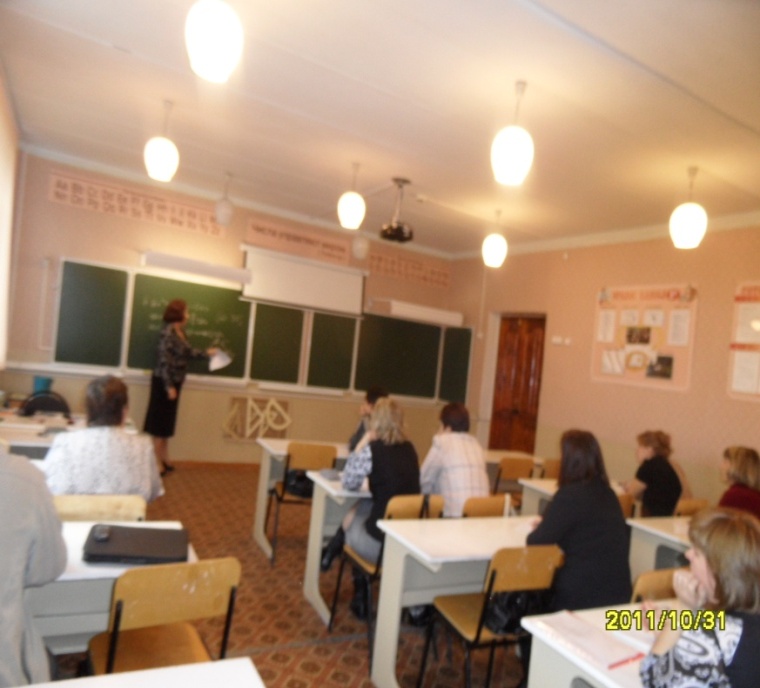 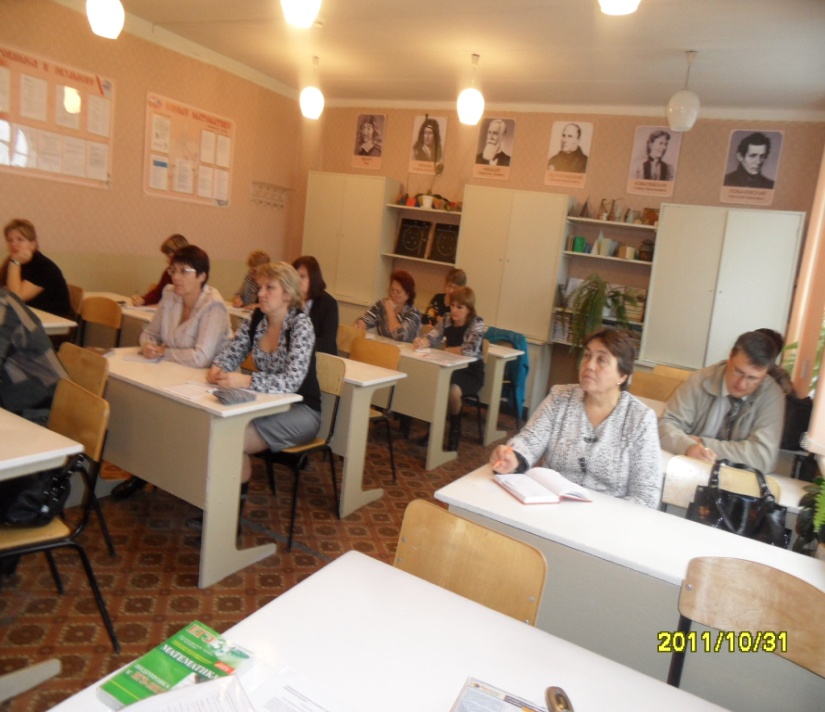 Мастер-класс по теме «Приёмы организации проверки домашнего задания на уроках математики» продемонстрировала учитель математики МБОУ «Гимназия им. И.М. Макаренкова» с. Ольговка  Гайсина Т.Д. 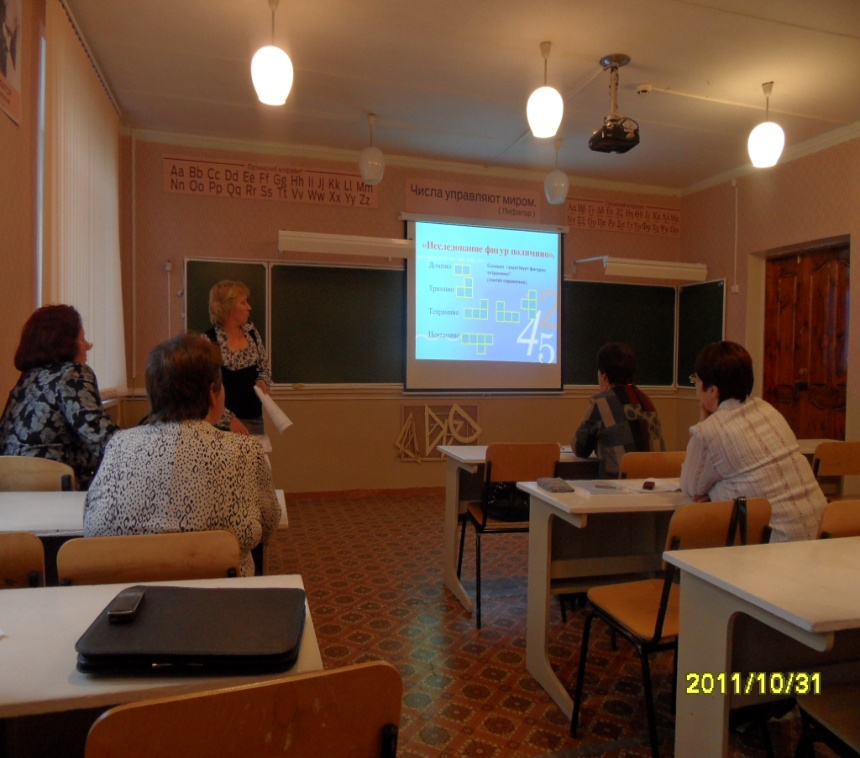 С организацией работы ШМО как формой повышения профессионального мастерства учителя познакомила присутствующих руководитель методического объединения учителей математики и физики МБОУ «Лицей № 1» п. Добринка Данковцева О.В.Диагностику профессиональной компетенции учителей математики  провела руководитель районного методического объединения Киньшина О.А.По обсуждаемому вопросу было принято решение:Для развития одарённого ребенка необходимо: ускорение обучения («перепрыгивание» через класс);углубление обучения  (изучение предмета на более высоком уровне);обогащение обучения (использование исследовательской и проектной деятельности; использование активных форм обучения; элективные курсы, кружки, факультативы, развивающие программы и др.);проблематизация обучения (использование оригинальных объяснений, поиск новых смыслов и альтернативных интерпретаций и др.) Для развития одарённых детей использовать следующие формы урочной и внеурочной деятельности:работу по индивидуальным планам;проектную и учебно - исследовательскую деятельность;опытно-экспериментальные работы;семинары;школьное научное общество;научно-практические конференции, Дни науки;индивидуальные творческие задания;дистанционное обучение.В работе с одаренными детьми использовать современные педагогические технологии:технологию проблемного обучения;технологию развития критического мышления;технологию проектной деятельности;технологию личностно-ориентированного развивающего обучения;технологию саморазвивающего обучения; технологию разноуровнего обучения;технологию коллективной творческой деятельности;ИК- технологии;игровые технологии.